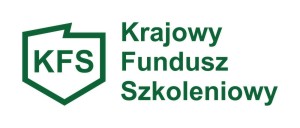 ……..……………………						Piaseczno, dn. ..................................  (pieczątka pracodawcy)Starosta Piaseczyńskiza pośrednictwemDyrektora Powiatowego Urzędu Pracyw PiasecznieWNIOSEKo dofinansowanie kosztów kształcenia ustawicznegopracowników i pracodawców ze środków KFS 2023na zasadach określonych w art. 69a-b ustawy o promocji zatrudnienia i instytucjach rynku pracy (Dz. U. z 2023 r., 
poz. 735 ze zm.) oraz w Rozporządzeniu Ministra Pracy i Polityki Społecznej z dnia 14 maja 2014 r.w sprawie przyznawania środków z Krajowego Funduszu Szkoleniowego (t. j. Dz. U. z 2018 r., poz. 117).Priorytety wydatkowanie KFS w roku 2023:wsparcie kształcenia ustawicznego  skierowane do pracodawców zatrudniających cudzoziemców,wsparcie kształcenia ustawicznego w związku z zastosowaniem w firmach nowych procesów, technologii i narzędzi pracy,wsparcie kształcenia ustawicznego w zidentyfikowanych w danym powiecie lub województwie zawodach deficytowych,wsparcie kształcenia ustawicznego dla nowozatrudnionych  osób )lub osób, którym zmieniono zakres obowiązków) powyżej 50 roku życia,wsparcie kształcenia ustawicznego osób powracających na rynek pracy po przerwie związanej ze sprawowaniem opieki nad dzieckiem oraz osób będących członkami rodzin wielodzietnych,wsparcie kształcenia ustawicznego osób poniżej 30 roku życia w zakresie umiejętności cyfrowych oraz umiejętności związanych z branżą energetyczną i gospodarką odpadami.DANE PRACODAWCYPełna nazwa pracodawcy………………………………………………………………………………………………….....................................................................................................................................................................................................................Adres siedziby pracodawcy (zgodny z CEIDG/KRS)………………………………………………………………………………………………………………………………………Adres do korespondencji ………………………………….……………………………………………………………….Miejsce prowadzenia działalności (udokumentowane)…………………………………………………………….
……………………………………………………………………………………………………………………………………..Telefon …………………………………………………. fax…………………………………………………………………Numer identyfikacji podatkowej NIP ............................................. REGON .........................................Numer działalności gospodarczej według PKD.........................................................................................Czy działalność prowadzona jest w sektorze transportu drogowego:     TAK 	 NIEWielkość przedsiębiorstwa zgodnie z ustawą z dnia 6 marca 2018r. Prawo przedsiębiorców (określając wielkość przedsiębiorcy należy brać pod uwagę stan zatrudnienia i wielkość obrotów zarówno wnioskodawcy, jak również podmiotów z nim powiązanych)    mikroprzedsiębiorca          mały przedsiębiorca             średni przedsiębiorca         innymikro (przedsiębiorstwo, które zatrudnia mniej niż 10 pracowników oraz jego roczny obrót nie przekracza 2 mln euro i/lub całkowity bilans roczny nie przekracza 2 mln euro),małe (przedsiębiorstwo, które zatrudnia mniej niż 50 pracowników oraz jego roczny obrót nie przekracza 10 mln euro i/lub całkowity bilans roczny nie przekracza 10 mln euro),średnie (przedsiębiorstwo, które zatrudnia mniej niż 250 pracowników oraz jego roczny obrót nie przekracza 50 mln euro i/lub całkowity bilans roczny nie przekracza 43 mln euro),                              inneLiczba wszystkich zatrudnionych pracowników …..................................................................................Liczba pracowników zatrudnionych na umowę o pracę: ………………………..……………….…..…Liczba zatrudnionych cudzoziemców: ………………………………………………………………..…..Osoba / osoby uprawniona do reprezentacji i podpisania wnioskowanej umowy(zgodnie z dokumentem rejestrowym lub załączonym pełnomocnictwem)a) imię i nazwisko.................................………………..  stanowisko służbowe .................................................b) imię i nazwisko .........................................................  stanowisko służbowe ..................................................11.  Osoba wyznaczona do kontaktu z PUP Piaseczno:imię i nazwisko …..............................................................  stanowisko ….........................................................telefon /fax …............................................................., e-mail ….........................................................................Całkowita wartość planowanych działań kształcenia ustawicznegoCałkowita wysokość wydatków, która będzie poniesiona na działania związane z kształceniem ustawicznym (wymienione w art. 69a ust. 2 pkt. 1 ustawy o promocji zatrudnienia...)…...........................................................................................................................................................................w tym:kwota wnioskowana z KFS ........................................................................................................................(słownie: ………………………………………………………………………………………………...…)kwota wkładu własnego wnoszonego przez pracodawcę .........................................................................(słownie: ………………………………………………………………...…………………………………)Koszty kształcenia ustawicznego tj. szkolenia i studia podyplomowe finansowane w całości lub co najmniej w 70% ze środków publicznych  są zwolnione z VAT (ustawa o podatku od towarów i usług, ustawa o finansach publicznych)Nazwa oraz  nr konta bankowego Pracodawcy na które miałby zostać przelane środki z KFS:………………………………………………………...…………………………………………………….nazwa bankuUWAGA! W przypadku pozytywnego rozpatrzenia wniosku i otrzymania środków środki muszą zostać przekazane realizatorowi działań ze wskazanego wyżej konta.Oświadczam, że zapoznałem się z Regulaminem przyznawania środków na kształcenie ustawiczne pracowników i pracodawców ze środków Krajowego Funduszu Szkoleniowego  przez Powiatowy Urząd Pracy w Piasecznie.………………………………………..               Podpis Pracodawcy………………………………..									Tabela nr 1 pieczątka WnioskodawcyInformacje dotyczące kształcenia ustawicznego (rodzaje):Informacje dotyczące działań do sfinansowania z udziałem Krajowego Funduszu Szkoleniowego (należy wypełnić oddzielnie do każdej osoby wskazanej we wniosku)Od każdej osoby wskazanej do kształcenia ustawicznego musi być wypełniona aktualna zgoda danego pracownika/pracodawcy na przetwarzanie danych osobowych tj. załącznik nr 5UZASADNIENIE POTRZEBY ODBYCIA WYBRANEGO KSZTAŁCENIA PRZY UWZGLĘDNIENIU OBECNYCH I PRZYSZŁYCH POTRZEB PRACODAWCY/PRACOWNIKA:Uzasadnienie potrzeby odbycia kształcenia ustawicznego, przy uwzględnieniu obecnych lub przyszłych potrzeb pracodawcy oraz obowiązujących priorytetów wydatkowania środków KFS:……………………………………………………………………………………………………….……………………………………………………………………………………………………….……………………………………………………………………………………………………….……………………………………………………………………………………………………….……………………………………………………………………………………………………….……………………………………………………………………………………………………….……………………………………………………………………………………………………….……………………………………………………………………………………………………….……………………………………………………………………………………………………….……………………………………………………………………………………………………….……………………………………………………………………………………………………….…………………………………………………………………………………………………….…………………………………………………………………………………………………………………………………………………………………………………………………………………………………………………………………………………………………………………………………………………………………………………………………………………………………Krótki opis dotyczący planów dalszego zatrudnienia uczestników kształcenia ustawicznego :……………………………………………………………………………………………………….……………………………………………………………………………………………………….……………………………………………………………………………………………………….……………………………………………………………………………………………………….……………………………………………………………………………………………………….……………………………………………………………………………………………………….……………………………………………………………………………………………………….……………………………………………………………………………………………………….……………………………………………………………………………………………………….……………………………………………………………………………………………………….……………………………………………………………………………………………………….…………………………………………………………………………………………………………………………………………………………………………………………………………………………………………………………………………………………………………………………………………………………………………………………………………………………………………………………………………………………………………………………………………………...Uzasadnienie wyboru organizatora kształcenia ustawicznego(należy wypełnić do każdej  wnioskowanej formy kształcenia)Informacje:Wysokość wsparcia:80% kosztów kształcenia ustawicznego, nie więcej jednak niż 300% przeciętnego wynagrodzenia w danym roku na jednego uczestnika,100% kosztów kształcenia w przypadku mikroprzedsiębiorstw, nie więcej jednak niż 300% przeciętnego wynagrodzenia w danym roku na jednego uczestnika.W przypadku, gdy pracodawca podlega przepisom o pomocy publicznej, zastosowanie ma:rozporządzenie komisji (UE) Nr 1407/2013 z dnia 18 grudnia 2013 r. w sprawie stosowania art. 107 i 108 Traktatu o funkcjonowaniu Unii Europejskiej do pomocy de minimis (Dz. Urz. UE L 352 z 24.12.2013) lubrozporządzenie komisji (UE) Nr 1408/2013 z dnia 18 grudnia 2013 r. w sprawie stosowania art. 107 i 108 Traktatu o funkcjonowaniu Unii Europejskiej do pomocy de minimis w sektorze rolnym (Dz. Urz. UE L 352 z 24.12.2013) lubrozporządzenie komisji (WE) Nr 875/2007 z dnia 24 lipca 2007 r. w sprawie stosowania art. 87 i 88 Traktatu WE w odniesieniu do pomocy w ramach zasad de minimis dla sektora rybołówstwa i zmieniające rozporządzenie (WE) nr 1860/2004 (Dz. Urz. UE L 193 z 25.07.2007).Wniosek należy złożyć w Powiatowym Urzędzie Pracy właściwym ze względu na siedzibę pracodawcy albo miejsce prowadzenia działalności.W przypadku gdy złożone wnioski są nieprawidłowo lub niekompletne, urząd wyznacza wnioskodawcy termin nie krótszy niż 7 dni i nie dłuższym niż 14 dni  termin na ich uzupełnienie. Rozpatrzeniu będzie podlegał tylko wniosek kompletny i prawidłowo wypełniony.Wniosek pozostawia się bez rozpatrzenia o czym informuje się pracodawcę na piśmie w przypadku:1.nieporawienia wniosku we wskazanym terminie2.niedołączenia załączników wymaganych zgodnie z § 5 ust 2  Rozporządzenia Ministra Pracy i Polityki Społecznej z dnia 14 maja 2014 r. w sprawie przyznawania środków z Krajowego Funduszu Szkoleniowego (t. j. Dz. U. z 2018 r., poz. 117).Wykaz obowiązkowych załączników:Załącznik nr 1 – oświadczenie wnioskodawcy o powiązaniach z innymi podmiotami.Załącznik nr 2 – oświadczenie wnioskodawcy o łączeniu, przejęciu lub powstaniu wnioskodawcy            w wyniku podziału.Załącznik nr 3 – oświadczenie pracodawcy.Załącznik nr 4 - oświadczenie o pomocy de minimis otrzymanej w ciągu danego roku oraz dwóch lat poprzedzającychZałącznik nr 5- informacja o przetwarzaniu danych osobowych dla pracodawców, kontrahentów i osób fizycznych.W przypadku wnioskowania o szkolenia oferta instytucji wybranej do realizacji kształcenia  zawierająca:termin kształcenia,program kształcenia,kalkulację kosztów kształcenia przygotowana na załączniku nr 6, wzór zaświadczania jakie otrzyma uczestnik kształcenia.W przypadku wnioskowania o studia podyplomowe wypełniony przez uczelnię załącznik nr 7 wraz z zakresem tematycznym.W przypadku wnioskowania o egzamin wypełniony przez egzaminatora załącznik nr 8 wraz z zakresem tematycznym.Załącznik nr 9 - oświadczenia podmiotu ubiegającego się o wsparcie z programów unijnych lub krajowych dotyczące środków sankcyjnych w związku z przeciwdziałaniem wspieraniu agresji na Ukrainę oraz służących ochronie bezpieczeństwa narodowego Załącznik nr 10 - oświadczenie dotyczące priorytetu 4. Załącznik nr 11 - oświadczenie dotyczące priorytetu 5. Załącznik nr 12 - oświadczenie dotyczące priorytetu 6.Wzór umowy jaką pracodawca podpisze z pracownikiem uczestniczącym w kształceniu określającą prawa i obowiązki stron (tj. pracownik – pracodawca), z zapisem w umowie iż Pracownik, który nie ukończył kształcenia ustawicznego finansowanego ze środków KFS z powodu rozwiązania przez niego umowy o pracę lub rozwiązania z nim umowy na podstawie art. 52 KP, jest obowiązany do zwrotu pracodawcy poniesionych kosztów.Aktualny odpis z KRS lub aktualny wpis do ewidencji działalności gospodarczej.Kserokopię umowy spółki w przypadku spółek prawa cywilnego oraz koncesja lub pozwolenie na prowadzenie działalności – w przypadku gdy wymaga tego przepis prawa.Formularz informacji przedstawionych przy ubieganiu się o pomoc de minimis.Zaświadczenie z ZUS o stanie zatrudnienia lub deklaracja ZUS DRA.Deklaracja ZUS P RCA (na uczestników wskazanych we wniosku do objęcia kształceniem)Urząd zastrzega sobie prawo żądania dodatkowych dokumentów stwierdzających prawo do otrzymania dofinansowania do kształcenia ustawicznego w ramach Krajowego Funduszu Szkoleniowego.Załącznik nr 1OŚWIADCZENIE WNIOSKODAWCY O POWIĄZANIACH Z INNYMI PRZEDSIĘBIORSTWAMI) …...……………………………………                                                                                                                  / pieczątka i podpis pracodawcy lub osoby upoważnionej                       do reprezentowania pracodawcy/Załącznik nr 2OŚWIADCZENIE WNIOSKODAWCY O ŁĄCZENIU, PRZEJĘCIU LUB POWSTANIU NIOSKODAWCY W WYNIKU PODZIAŁUZałącznik nr 3……………………………….						…………………………….(pieczęć firmowa wnioskodawcy)						         (miejscowość i data)OŚWIADCZENIE WNIOSKODAWCYŚwiadomy odpowiedzialności karnej za złożenie fałszywego oświadczenia, o której mowa w art. 233 § 1 Kodeksu karnego, oświadczam w imieniu swoim lub podmiotu, który reprezentuję, co następuje:Jestem pracodawcą w rozumieniu art.3 ustawy z dnia 26 czerwca 1974 r. – Kodeks Pracy;Jestem*/ nie jestem* mikroprzedsiębiorcą, zgodnie z załącznikiem nr I do rozporządzenia Komisji (WE) nr 800/2008 z dnia 6 sierpnia 2008 r. uznającego niektóre rodzaje pomocy za zgodne ze wspólnym rynkiem w zastosowaniu art. 87 i 88 Traktatu (ogólne rozporządzenie w sprawie wyłączeń blokowych)Zalegam/ Nie zalegam* w dniu złożenia wniosku z wypłacaniem wynagrodzeń pracownikom oraz z opłacaniem należnych składek na ubezpieczenia społeczne, ubezpieczenia zdrowotne, Fundusz Pracy, Fundusz Gwarantowanych Świadczeń Pracowniczych oraz Fundusz Emerytur Pomostowych;Zalegam* / Nie zalegam* w dniu złożenia wniosku z opłacaniem innych danin publicznych;Posiadam* / Nie posiadam* w dniu złożenia wniosku nieuregulowanych w terminie zobowiązań cywilnoprawnych;Spełniam warunki rozporządzenia komisji (UE) Nr 1407/2013 z dnia 18 grudnia 2013 r. w sprawie stosowania art. 107 i 108 Traktatu o funkcjonowaniu Unii Europejskiej do pomocy de minimis, ponieważ w ciągu ostatnich trzech lat podatkowych nie korzystałem ze środków pomocy przyznawanej podmiotom gospodarczym przekraczających kwotę 200 tys.€, a w przypadku przedsiębiorcy prowadzącego działalność w zakresie drogowego transportu towarów – 100 tys. €. Spełniam warunki rozporządzenia komisji (UE) Nr 1408/2013 z dnia 18 grudnia 2013 r. w sprawie stosowania art. 107 i 108 Traktatu o funkcjonowaniu Unii Europejskiej do pomocy de minimis w sektorze rolnym, ponieważ w ciągu ostatnich trzech lat podatkowych nie korzystałem ze środków pomocy przekraczających kwotę 15 tys. €.Spełniam warunki rozporządzenia  Komisji (WE) Nr 717/2014 z dnia 27 czerwca 2014 r. w sprawie stosowania art. 107 i 108 Traktatu o funkcjonowaniu Unii Europejskiej do pomocy de minimis w sektorze rybołówstwa i akwakultury, ponieważ w ciągu ostatnich trzech lat podatkowych nie korzystałem ze środków pomocy przekraczających kwotę 30 tys. €.Zobowiązuję się do złożenia w dniu podpisania umowy dodatkowego oświadczenia o uzyskanej pomocy publicznej, jeżeli w okresie od dnia złożenia wniosku do dnia podpisania umowy ze starostą otrzymam pomoc publiczną. Przyznanie środków z KFS we wnioskowanej wysokości nie spowoduje przekroczenia limitu pomocy w wysokości 300% przeciętnego wynagrodzenia na jedną osobę w danym roku, o którym mowa w art.69b ust.1 ustawy z dnia 20 kwietnia 2004 r. o promocji zatrudnienia i instytucjach rynku pracy.Zapoznałem się z art.69 a i 69b ustawy z dnia 20 kwietnia 2004 r. o promocji zatrudnienia i instytucjach rynku pracy oraz z rozporządzeniem Ministra Rodziny Pracy i Polityki Społecznej w sprawie przyznawania środków z Krajowego Funduszu Szkoleniowego.Wyrażam zgodę na zbieranie, przetwarzanie, udostępnianie i archiwizowanie danych osobowych dotyczących mojej osoby/podmiotu przez Powiatowy Urząd Pracy w Piasecznie dla celów związanych z rozpatrywaniem wniosku oraz realizacją umowy, o której mowa w rozporządzeniu  MPiPS z dnia 14 maja 2014 r. w sprawie przyznawania środków z Krajowego Funduszu Szkoleniowego (Dz. U. 2018 poz. 117), zgodnie z ustawą z dnia 29 sierpnia 1997r. o ochronie danych osobowych ( Dz. U z 2019 r. poz. 1781)Jestem świadomy(a), że kształcenie ustawiczne pracowników i pracodawcy w ramach Krajowego Funduszu Szkoleniowego jest finansowane ze środków publicznych  i w związku z tym podlega szczególnym zasadom rozliczania.Prawdziwość danych zawartych w niniejszym wniosku potwierdzam własnoręcznym podpisem. Oświadczam, że nie ubiegam się o środki na kształcenie pracowników objętych niniejszym wnioskiem w innym Powiatowym Urzędzie PracyOświadczam, że ciąży*/ nie ciąży* na mnie obowiązek zwrotu kwoty stanowiącej równowartość udzielonej pomocy publicznej, co do której Komisja Europejska wydała decyzję o obowiązku zwrotu pomocy*; …………………………………………….../ pieczątka i podpis pracodawcy lub osoby upoważnionej            do reprezentowania pracodawcy/Załącznik nr 4OŚWIADCZENIE WNIOSKODAWCYŚwiadomy odpowiedzialności karnej za złożenie fałszywego oświadczenia, o której mowa w art. 233 § 1 Kodeksu karnego, oświadczam, że w ciągu bieżącego roku oraz 2 lat poprzedzających go lat   otrzymałem środki stanowiące pomoc de minimis*    nie otrzymałem środków stanowiących pomoc de minimis* W przypadku otrzymania pomocy de minimis należy wypełnić poniższe zestawienie o otrzymanej pomocyOświadczam, że    otrzymałem inną pomoc publiczną   nie otrzymałem innej pomocy publicznej  w odniesieniu do tych samych kosztów kwalifikujących się do objęcia pomocą, na pokrycie których ma być przeznaczona pomoc de minimis.……………………………………………………../ pieczątka i podpis pracodawcy lub osoby upoważnionej                       do reprezentowania pracodawcy/Załącznik nr 5Klauzula Informacyjna o przetwarzaniu danych osobowych przez Powiatowy Urząd Pracy 
w Piasecznie dla  pracodawców i pracowników objętych kształceniem ustawicznymZgodnie z art. 14 ust. 1 i ust. 2 rozporządzenia Parlamentu Europejskiego i Rady (UE) 2016/679 z dnia 27 kwietnia 2016 r. w sprawie ochrony osób fizycznych w związku z przetwarzaniem danych osobowych i w sprawie swobodnego przepływu takich danych oraz uchylenia dyrektywy 95/46/WE (Rozporządzenie Ochrona Danych Osobowych - RODO) (Dz. Urz. UE L 119 z 04.05.2016) informuję, że: Administratorem Pani/Pana danych osobowych jest Powiatowy Urząd Pracy 
w Piasecznie, 05-500 Piaseczno, ul. Czajewicza 2/4, NIP 123 12 50 393, REGON 016183703, tel. 22 48 42 663; fax: 22 48 42 689; e-mail: sekretariat@piaseczno.praca.gov.plAdministrator wyznaczył inspektora ochrony danych, z którym może się Pan/Pani skontaktować poprzez e-mail: iodo@piaseczno.praca.gov.pl lub pisemnie na adres siedziby Administratora. Pani/Pana dane osobowe są przetwarzane przez Powiatowy Urząd Pracy w Piasecznie na podstawie art. 6 ust. 1 lit. c RODO w celu realizacji zadań ustawowych w zakresie wykonywania umowy o sfinansowanie działań na rzecz kształcenia ustawicznego pracowników ze środków Krajowego Funduszu Szkoleniowego zawartej z Pracodawcą, prowadzeniem postępowań kontrolnych na podstawie przepisów Ustawy z dnia 20 kwietnia 2004 r. o promocji zatrudnienia i instytucjach rynku pracy. Podanie przez Panią/Pana danych osobowych ma charakter dobrowolny. Jednak odmowa podania danych osobowych skutkuje brakiem możliwości realizacji usług 
i form wsparcia dla pracodawców.Odbiorcami Pani/Pana danych osobowych będą podmioty uprawnione do uzyskania danych osobowych na podstawie przepisów prawa oraz inne podmioty, które przetwarzają Pani/Pana dane osobowe w imieniu Administratora, na podstawie zawartej umowy powierzenia danych (tzw. podmioty przetwarzające). 6. Pani/Pana dane będą przechowywane zgodnie z obowiązującymi przepisami prawa, przez okres niezbędny do zakończenia danej formy wsparcia oraz 
w obowiązkowym okresie przechowywania dokumentacji archiwalnej ustalonej zgodnie z odrębnymi przepisami.Podane przez Panią/Pana dane nie będą przetwarzane w sposób zautomatyzowany 
i nie będą podlegały profilowaniu. Przetwarzanie danych osobowych w innych celach lub w innym zakresie niż wskazane powyżej wymaga uzyskania Pani/Pana wyraźnej zgody. Przysługuje Pani/Panu prawo dostępu do swoich danych na podstawie art. 15 RODO oraz prawo do ich sprostowania na podstawie art. 16 RODO i ograniczenia przetwarzania, o którym mowa w art. 18 ust. 2 RODO, a także prawo do żądania niezwłocznego usunięcia danych osobowych ze zbiorów  prowadzonych przez PUP 
w Piasecznie  na podstawie art. 17 RODO i prawo do przenoszenia danych zgodnie 
z art. 20 RODO oraz prawo do cofnięcia w każdym w każdym czasie zgody na przetwarzanie danych osobowych w takiej formie, w jakiej była ona wyrażona, bez wpływu na zgodność z prawem przetwarzania, którego dokonano na podstawie zgody przed jej cofnięciem.   Pani/Pana dane nie będą przekazywane do państwa trzeciego lub organizacji międzynarodowych. Przysługuje Panu/Pani prawo wniesienia skargi do organu nadzorczego – Prezesa Urzędu Ochrony Danych Osobowych ul. Stawki 2, 00-193 Warszawa. W przypadku skorzystania z przysługujących Pani/Panu praw, o których mowa powyżej PUP w Piasecznie zrealizuje je bez zbędnej zwłoki, chyba, że przepisy powszechnie obowiązującego prawa, w szczególności RODO nie przewidują możliwości realizacji uprawnienia w odniesieniu do wskazanych w żądaniu danych osobowych. O fakcie niemożności zrealizowania zgłoszonego żądania ze względu na przepisy obowiązującego prawa powiadomimy Panią/Pana niezwłocznie.                                                                               	     Piaseczno, dnia  ………………….……. …………………………….				(nazwisko i imię osoby wskazanej 
do kształcenia ustawicznego)……………………………..(nazwa podmiotu)                                	OŚWIADCZENIEOświadczam, że zapoznałem(-łam) się z powyższą informacją o przetwarzaniu danych osobowych…………………...................................................(czytelny podpis )Załącznik nr 6…………………………………….pieczątka instytucji szkoleniowejKALKULACJA KOSZTÓW SZKOLENIA FINANSOWANEGO ZE ŚRODKÓW PUBLICZNYCH*Nazwa szkolenia …………………………………………………………………………………………………………Miejsce realizacji szkolenia ……………………………………………………………………………………Termin szkolenia………………………………………………………………………………..………..………Ilość godzin szkolenia …………………………………………………Elementy wchodzące w koszt szkolenia w przeliczeniu na jednego uczestnika:…………..….……………………                                                                              		     				 data i podpis WykonawcyWypełnia instytucja szkoleniowa *Załącznik nr 7…………………………………….          pieczątka uczelniMiejscowość, data:…………….……………ZAŚWIADCZENIE(wypełnia uczelnia)Nazwa studiów podyplomowych:…………………………………………………………...……………………………………………………………………………………………………………………………………………………..……………………Okres nauki: od ………………….………….……do………..……………..………..Płatność za studia:Całkowity koszt studiów: ………………………….………….…Płatność do dnia …………………………………..………..……..………………….…………………..………								  podpis i pieczątką osoby upoważnionejdo zaświadczenia należy załączyć program studiów podyplomowychZałącznik nr 8………………………………………. pieczątka instytucji egzaminującejMiejscowość, data:…………….….…………ZAŚWIADCZENIE(wypełnia organizator egzaminu)Nazwa egzaminu: …………………………………………………………………………………...……………………………………………………………………………………………………………………………………………..……Termin egzaminu: …………………………………………………………………….……………………..Płatność za egzaminKoszt egzaminu: ……………………………………………………..………………………………………Płatność do dnia: ………………………………………………………….…………………………………………………….…………………….……								podpis i pieczątką osoby upoważnionejdo zaświadczenia należy załączyć zakres egzaminuZałącznik nr 9………………………………, dnia …………………….r.Powiatowy Urząd Pracy w Piasecznie ul. Czajewicza 2/4 05-500 PiasecznoOŚWIADCZENIA PODMIOTU UBIEGAJĄCEGO SIĘ O WSPARCIE Z PROGRAMÓW UNIJNYCH LUB KRAJOWYCH DOTYCZĄCE ŚRODKÓW SANKCYJNYCH W ZWIĄZKU 
Z PRZECIWDZIAŁANIEM WSPIERANIU AGRESJI NA UKRAINĘ ORAZ SŁUŻĄCYCH OCHRONIE BEZPIECZEŃSTWA NARODOWEGOOświadczam, że nie podlegam wykluczeniu z ubiegania się o udzielenie wsparcia 
z programów unijnych i krajowych i nie  zachodzą w stosunku do mnie przesłanki określone w art. 5l rozporządzenia Rady (UE) nr 833/2014, zgodnie z którymi zakazane jest udzielanie bezpośredniego lub pośredniego wsparcia, w tym udzielania finansowania i pomocy finansowej lub przyznawania jakichkolwiek innych korzyści w ramach programu Unii, Euratomu lub krajowego programu państwa członkowskiego oraz umów w rozumieniu rozporządzenia (UE, Euratom) 2018/1046, na rzecz jakichkolwiek osób prawnych, podmiotów lub organów z siedzibą w Rosji, które w ponad 50 % są własnością publiczną lub są pod kontrolą publiczną. Oświadczam, że nie zachodzą w stosunku do mnie przesłanki wpisu na Listę osób i podmiotów objętych sankcjami, na podstawie art.  3 ust. 2 ustawy z dnia 13 kwietnia 2022 r. o szczególnych rozwiązaniach w zakresie przeciwdziałania wspieraniu agresji na Ukrainę oraz służących ochronie bezpieczeństwa narodowego (Dz. U. poz. 835) tj. wobec osób i podmiotów dysponujących środkami finansowymi, funduszami oraz zasobami gospodarczymi w rozumieniu Rozporządzenia Rady (WE) 765/2006 lub Rozporządzenia Rady (UE)  269/2014, bezpośrednio  lub pośrednio wspierających:1) agresję Federacji Rosyjskiej na Ukrainę rozpoczętą w dniu 24 lutego 2022 r. lub2) poważne naruszenia praw człowieka lub represje wobec społeczeństwa obywatelskiego i opozycji demokratycznej lub których działalność stanowi inne poważne zagrożenie dla demokracji lub praworządności w Federacji Rosyjskiej lub na Białorusi— lub bezpośrednio związanych z takimi osobami lub podmiotami, w szczególności ze względu na powiązania o charakterze osobistym, organizacyjnym, gospodarczym lub finansowym, lub wobec  których istnieje prawdopodobieństwo wykorzystania w tym celu dysponowanych przez nie takich środków finansowych, funduszy lub zasobów gospodarczych.Oświadczam, że wszystkie informacje podane w powyższych oświadczeniach są aktualne i zgodne z prawdą oraz zostały przedstawione z pełną świadomością konsekwencji wprowadzenia Urzędu w błąd przy przedstawianiu informacji. 						……………………………………………….…………….						Data, pieczątka i podpis lub kwalifikowany podpis elektroniczny lub podpis zaufany PracodawcyWeryfikacja Powiatowego Urzędu pracy w Piasecznie.Wyżej wymieniony podmiot nie figuruje / figuruje* w rejestrze podmiotów/osób objętych przedmiotowymi sankcjami zamieszczonymi na stronie BIP MSWiA: https://www.gov.pl/web/mswia/lista-osob-i-podmiotow-objetych-sankcjam 						……………………………………………….Data; kwalifikowany podpis elektroniczny lub podpis zaufany lub pieczątka i  podpis  pracownika Urzędu Pracy*Niepotrzebne skreślić Załącznik nr 10……………………………….						…………………………….(pieczęć firmowa wnioskodawcy)						         (miejscowość i data)OŚWIADCZENIE Oświadczam, iż , Pan/Pani………………….……………………………………………………wskazany/a do kształcenia w ramach priorytetu 4 tj. „Wsparcie kształcenia ustawicznego dla nowozatrudnionych osób (lub osób którym zmieniono zakres obowiązków) powyżej 50 roku życia” spełnia warunki dostępu do tego priorytetu:  jest osobą nowozatrudnioną;  jest osobą, której zmieniono zakres obowiązków.…...……………………………….………                                                                                                                  / pieczątka i podpis pracodawcy lub osoby upoważnionej                       do reprezentowania pracodawcy/Załącznik nr 11……………………………….						…………………………….(pieczęć firmowa wnioskodawcy)						         (miejscowość i data)OŚWIADCZENIE Oświadczam, iż , Pan/Pani………………….……………………………………………………wskazany/a do kształcenia w ramach priorytetu 5 tj. „Wsparcie kształcenia ustawicznego dla osób powracających na rynek pracy po przerwie związanej ze sprawowaniem opieki nad dzieckiem oraz osób będących członkami rodzin wielodzietnych” spełnia warunki dostępu do tego priorytetu:  jest osobą powracającą na rynek pracy po przerwie związanej ze sprawowaniem opieki nad dzieckiem jest osobą, będącą członkiem rodziny wielodzietnej.*…...…………………………….…………                                                                                                                  / pieczątka i podpis pracodawcy lub osoby upoważnionej                       do reprezentowania pracodawcy/Załącznik nr 12……………………………….						…………………………….(pieczęć firmowa wnioskodawcy)						         (miejscowość i data)OŚWIADCZENIE Oświadczam, iż , Pan/Pani………………….……………………………………………………wskazany/a do kształcenia w ramach priorytetu 6 tj.  „Wsparcie kształcenia ustawicznego osób poniżej 30 roku życia w zakresie umiejętności cyfrowych oraz umiejętności związanych z branżą energetyczną i gospodarką odpadami” spełnia warunki dostępu do tego priorytetu z zakresu:   umiejętności cyfrowych,  umiejętności związanych z branżą energetyczną i gospodarką odpadami - przeważające         PKD……………..…...……………………………………….                                                                                                                  / pieczątka i podpis pracodawcy lub osoby upoważnionej                       do reprezentowania pracodawcy/------WyszczególnienieWyszczególnienieLiczba pracodawcówLiczba pracodawcówLiczba pracownikówLiczba pracownikówWyszczególnienieWyszczególnienierazemkobietyrazemkobietyObjęci wsparciem ogółemObjęci wsparciem ogółemWedług rodzajów wsparciaKursy realizowane z inicjatywy pracodawcy lub za jego zgodąWedług rodzajów wsparciaStudia podyplomowe realizowane z inicjatywy pracodawcy lub za jego zgodą Według rodzajów wsparciaEgzaminy umożliwiające uzyskanie dokumentów potwierdzających nabycie umiejętności, kwalifikacji lub uprawnień zawodowych Według rodzajów wsparciabadania lekarskie i psychologiczne wymagane do podjęcia kształcenia lub pracy zawodowej po ukończonym kształceniu, Według rodzajów wsparciaUbezpieczenie NNW w związku z podjętym kształceniemWedług grup wiekowych15 - 24 lataWedług grup wiekowych25 - 34 lataWedług grup wiekowych35 - 44 lataWedług grup wiekowych45 lat i więcejWedług wykształceniaGimnazjalne i poniżejWedług wykształceniaZasadnicze zawodoweWedług wykształceniaŚrednie ogólnokształcące Według wykształceniaPolicealne i średnie zawodoweWedług wykształceniaWyższe Osoby wykonujące pracę w szczególnych warunkach lub pracę o szczególnym charakterzeOsoby wykonujące pracę w szczególnych warunkach lub pracę o szczególnym charakterzeWedług tematyki kształcenia ustawicznegoOgółem uczestnicy działań finansowanych z KFS (łącznie liczba pracodawców i pracowników) w tym:Według tematyki kształcenia ustawicznegopodstawowe programy ogólne (w tym: kształcenie umiejętności pisania, czytania i liczeniaWedług tematyki kształcenia ustawicznegorozwój osobowościowy i kariery zawodowejWedług tematyki kształcenia ustawicznegodoskonalenie nauczycieli i nauka o kształceniuWedług tematyki kształcenia ustawicznegosztuka, kultura, rzemiosło artystyczneWedług tematyki kształcenia ustawicznegonauki humanistyczne (bez języków obcych) i społeczne (w tym: ekonomia, socjologia, psychologia, politologia, etnologia, geografia)Według tematyki kształcenia ustawicznegojęzyki obceWedług tematyki kształcenia ustawicznegodziennikarstwo i informacja naukowo-technicznaWedług tematyki kształcenia ustawicznegosprzedaż, marketing, public relations, handel nieruchomościamiWedług tematyki kształcenia ustawicznegorachunkowość, księgowość, bankowość, ubezpieczenia, analiza inwestycyjnaWedług tematyki kształcenia ustawicznegozarządzanie i administrowanieWedług tematyki kształcenia ustawicznegoprace sekretarskie i biuroweWedług tematyki kształcenia ustawicznegoprawoWedług tematyki kształcenia ustawicznegonauki o życiu  i nauki przyrodnicze (w tym: biologia, zoologia, chemia, fizyka)Według tematyki kształcenia ustawicznegomatematyka i statystykaWedług tematyki kształcenia ustawicznegoinformatyka i wykorzystanie komputerówWedług tematyki kształcenia ustawicznegotechnika i handel artykułami technicznymi (w tym: mechanika, metalurgia, energetyka, elektryka, elektronika, telekomunikacja, miernictwo, naprawa i konserwacja pojazdów)Według tematyki kształcenia ustawicznegogórnictwo i przetwórstwo przemysłowe (w tym: przemysł spożywczy, lekki, chemiczny)Według tematyki kształcenia ustawicznegoarchitektura i budownictwoWedług tematyki kształcenia ustawicznegorolnictwo, leśnictwo, rybołówstwoWedług tematyki kształcenia ustawicznegoweterynariaWedług tematyki kształcenia ustawicznegoopieka zdrowotnaWedług tematyki kształcenia ustawicznegoopieka społeczna (w tym: opieka nad osobami niepełnosprawnymi, starszymi, dziećmi, wolontariat)Według tematyki kształcenia ustawicznegoochrona własności i osóbWedług tematyki kształcenia ustawicznegoochrona środowiskaWedług tematyki kształcenia ustawicznegousługi hotelarskie, turystyka i rekreacjaWedług tematyki kształcenia ustawicznegousługi gastronomiczneWedług tematyki kształcenia ustawicznegousługi fryzjerskie, kosmetyczneWedług tematyki kształcenia ustawicznegousługi krawieckie, obuwniczeWedług tematyki kształcenia ustawicznegousługi stolarskie, szklarskieWedług tematyki kształcenia ustawicznegousługi transportowe, w tym kursy prawa jazdyWedług tematyki kształcenia ustawicznegopozostałe usługiWedług tematyki kształcenia ustawicznegoinna tematyka kształcenia ustawicznego (Powinna być tu klasyfikowana tematyka kształcenia ustawicznego tylko w szczególnych przypadkach, gdy definitywnie nie ma możliwości zakwalifikować jej do jednego z pozostałych obszarów)LpDane osób objętych kształceniemDziałanie* tj. szkolenie, studia podyplomowe, egzamin, badania lekarskie i psychologiczne, Ubezpieczenie NNWKoszty1.…………………………Imię i nazwisko……………………………..Data urodzenia………………………………..rodzaj umowy oraz okres jej obowiązywania tj.  od ….do….…………………………………. wymiar etatu………………………………..stanowisko………………………………..………………………………..wykształcenieOsoba z priorytetu wydatkowanie KFS w roku 2023 r.(właściwe zaznaczyć zgodnie z priorytetami zpierwszej strony wniosku):Działanie* nr 1   …………..………………………….….Nazwa kształcenia: ……..................................................................................................................................................................................................Nazwa, adres i NIP instytucji: ………..…………………………………………..……………………………………………………………………………….Miejsce kształcenia: …………………………………………………..……………..…………………………………………………..……………..Termin realizacji: od………………. do….…….………..…Ilość godzin zegarowych ……………………………………Koszt:……………………..………..…………………..………Działanie* nr 2   …………..………………………….….Nazwa kształcenia: ……..................................................................................................................................................................................................Nazwa, adres i NIP instytucji: ………..…………………………………………..……………………………………………………………………………….Miejsce kształcenia: …………………………………………………..……………..…………………………………………………..……………..Termin realizacji: od………………. do….…….………..…Ilość godzin zegarowych ……………………………………Koszt:……………………..………..…………………..………Całkowita kwota na osobę: ………………Wnioskowana kwota na osobę:……………….Wysokość wkładu własnego na osobę: ……………….Nazwa organizatoraPosiadane przez realizatora usługi kształcenia ustawicznego certyfikaty jakości oferowanych usług kształceniaNazwa organizatoraPosiadane przez realizatora usługi kształcenia ustawicznego certyfikaty jakości oferowanych usług kształceniaNazwa kształceniaCena kształceniaIlość godzinNazwa kształceniaCena kształceniaIlość godzinNazwa kształceniaCena kształceniaIlość godzin………………...…………………………………………….………..…………………………………………………………………………………………………………………………………..…..……………………………………...…………………………………………….………..…………………………………………………………………………………………………………………………………..…..…………………….....................................................................................................................................................................................................................................................................................................................................................................................................................................................................................................................................................................................................................................................................................................................................................................................................................................................................................................................................................................................................................................................................Uzasadnienie wyboru organizatora kształcenia:…………………………………………………………………………………………………………………………………………….…………………………………………………………………………………………………………………………………………….…………………………………………………………………………………………………………………………………………….…………………………………………………………………………………………………………………………………………….…………………………………………………………………………………………………………………………………………….…………………………………………………………………………………………………………………………………………….…………………………………………………………………………………………………………………………………………….…………………………………………………………………………………………………………………………………………….…………………………………………………………………………………………………………………………………………….…………………………………………………………………………………………………………………………………………….…………………………………………………………………………………………………………………………………………….Uzasadnienie wyboru organizatora kształcenia:…………………………………………………………………………………………………………………………………………….…………………………………………………………………………………………………………………………………………….…………………………………………………………………………………………………………………………………………….…………………………………………………………………………………………………………………………………………….…………………………………………………………………………………………………………………………………………….…………………………………………………………………………………………………………………………………………….…………………………………………………………………………………………………………………………………………….…………………………………………………………………………………………………………………………………………….…………………………………………………………………………………………………………………………………………….…………………………………………………………………………………………………………………………………………….…………………………………………………………………………………………………………………………………………….Uzasadnienie wyboru organizatora kształcenia:…………………………………………………………………………………………………………………………………………….…………………………………………………………………………………………………………………………………………….…………………………………………………………………………………………………………………………………………….…………………………………………………………………………………………………………………………………………….…………………………………………………………………………………………………………………………………………….…………………………………………………………………………………………………………………………………………….…………………………………………………………………………………………………………………………………………….…………………………………………………………………………………………………………………………………………….…………………………………………………………………………………………………………………………………………….…………………………………………………………………………………………………………………………………………….…………………………………………………………………………………………………………………………………………….Uzasadnienie wyboru organizatora kształcenia:…………………………………………………………………………………………………………………………………………….…………………………………………………………………………………………………………………………………………….…………………………………………………………………………………………………………………………………………….…………………………………………………………………………………………………………………………………………….…………………………………………………………………………………………………………………………………………….…………………………………………………………………………………………………………………………………………….…………………………………………………………………………………………………………………………………………….…………………………………………………………………………………………………………………………………………….…………………………………………………………………………………………………………………………………………….…………………………………………………………………………………………………………………………………………….…………………………………………………………………………………………………………………………………………….Uzasadnienie wyboru organizatora kształcenia:…………………………………………………………………………………………………………………………………………….…………………………………………………………………………………………………………………………………………….…………………………………………………………………………………………………………………………………………….…………………………………………………………………………………………………………………………………………….…………………………………………………………………………………………………………………………………………….…………………………………………………………………………………………………………………………………………….…………………………………………………………………………………………………………………………………………….…………………………………………………………………………………………………………………………………………….…………………………………………………………………………………………………………………………………………….…………………………………………………………………………………………………………………………………………….…………………………………………………………………………………………………………………………………………….Cena usługi kształcenia ustawicznego w porównaniu z ceną podobnych usług oferowanych na rynku w dwóch innych instytucjach:Cena usługi kształcenia ustawicznego w porównaniu z ceną podobnych usług oferowanych na rynku w dwóch innych instytucjach:Cena usługi kształcenia ustawicznego w porównaniu z ceną podobnych usług oferowanych na rynku w dwóch innych instytucjach:Cena usługi kształcenia ustawicznego w porównaniu z ceną podobnych usług oferowanych na rynku w dwóch innych instytucjach:Cena usługi kształcenia ustawicznego w porównaniu z ceną podobnych usług oferowanych na rynku w dwóch innych instytucjach:Nazwa organizatoraNazwa kształceniaNazwa kształceniaCena kształceniaIlość godzinŚwiadomy/a, iż zeznanie nieprawdy lub zatajenie prawdy zgodnie z art. 233 § 1 K.K. podlega karze pozbawienia wolności do lat 3, oświadczam, że pomiędzy wnioskodawcą a innym przedsiębiorstwami istnieją powiązania polegające na tym, że:1) jedno przedsiębiorstwo posiada w drugim przedsiębiorstwie większość praw głosu akcjonariuszy lub udziałowców?    TAK    NIE2) jedno przedsiębiorstwo ma prawo wyznaczyć lub odwołać większość członków organu administracyjnego, zarządzającego lub nadzorczego innego przedsiębiorstwa?    TAK     NIE3) jedno przedsiębiorstwo ma prawo wywierać dominujący wpływ na inne przedsiębiorstwo zgodnie z umową zawartą z tym przedsiębiorstwem lub postanowieniami w jego akcie założycielskim lub umowie spółki?    TAK     NIE4) jedno przedsiębiorstwo, które jest akcjonariuszem lub udziałowcem innego przedsiębiorstwa, samodzielnie  kontroluje, zgodnie z porozumieniem z innymi akcjonariuszami  lub udziałowcami tego przedsiębiorstwa, większość praw głosu akcjonariuszy lub udziałowców tego przedsiębiorstwa?    TAK     NIE 5) przedsiębiorstwo pozostaje w jakimkolwiek  ze stosunków opisanych powyżej poprzez jedno inne  przedsiębiorstwo lub kilka innych przedsiębiorstw?    TAK     NIEW przypadku zaznaczenia przynajmniej jednej odpowiedzi twierdzącej, należy dołączyć zaświadczenia lub oświadczenia, o których mowa w art. 37 ust. 1 pkt 1 ustawy z dnia 30 kwietnia 2004 r.  o postępowaniu w sprawach dotyczących pomocy publicznej (Dz. U. z 2023 r. poz. 702 ) oraz numery NIP wszystkich powiązanych z wnioskodawcą przedsiębiorstw.Świadomy/a, iż zeznanie nieprawdy lub zatajenie prawdy zgodnie z art. 233 § 1 K.K. podlega karze pozbawienia wolności do lat 3, oświadczam, że wnioskodawca w ciągu bieżącego roku podatkowego oraz w okresie dwóch poprzedzających lat podatkowych:1) powstał wskutek połączenia się co najmniej dwóch                 TAK      NIE    przedsiębiorstw?2) przejął inne przedsiębiorstwo?            TAK       NIE3) powstał w wyniku podziału innego przedsiębiorstwa na co  najmniej dwa przedsiębiorstwa?   TAK    NIE W przypadku zaznaczenia odpowiedzi twierdzącej w pkt 1 i 2, należy dołączyć zaświadczenia lub oświadczenia, o których mowa w art. 37 ust. 1 pkt 1 ustawy z dnia 30 kwietnia 2004 r. o postępowaniu w sprawach dotyczących pomocy publicznej oraz numery NIP wszystkich połączonych lub przejętych przedsiębiorstw.W przypadku zaznaczenia odpowiedzi twierdzącej w pkt 3, należy dołączyć zaświadczenia, o których mowa w art. 37 ust. 1 pkt 1 ustawy z dnia 30 kwietnia 2004 r. o postępowaniu w sprawach dotyczących pomocy publicznej, dotyczące pomocy de minimis udzielonej przedsiębiorstwu przed podziałem w odniesieniu do przejmowanej przez wnioskodawcę działalności. Jeśli taki podział jest niemożliwy należy dołączyć wszystkie zaświadczenia udzielone przedsiębiorstwu przed podziałem. Jednocześnie w obu przypadkach należy podać numer NIP przedsiębiorstwa przed podziałem.                                                                                                    ……………………………………………………../ pieczątka i podpis pracodawcy lub osoby upoważnionej                       do reprezentowania pracodawcy/l.p.organ udzielający pomocydzień udzielenia pomocywartość pomocy          w euroLp.Nazwa usługiKwota 1Płace wykładowców/koszty wynagrodzeń za prowadzenie zajęć dydaktycznych*2Egzamin3Obsługa administracyjna kursu (telefony, kierownictwo, nadzór pedagogiczny, przygotowanie zaświadczeń o ukończeniu kursu, itp.)4Koszt utrzymania (wynajmu sali), sprzętu 
i innych materiałów potrzebnych do realizacji szkolenia5Koszty materiałów szkoleniowych 6Inne koszty:6Zakwaterowanie6Wyżywienie6Dojazd6Inne – wymienić jakieRAZEM- CAŁKOWITY KOSZT SZKOLENIA 